Building a Topic Test in ExamBuilderWe have created seven tests for Unit 1 and seven tests for Unit 2 using different criteria. These have been developed to show how you could use ExamBuilder in your teaching and as a tool for creating formative assessment for your students. Unit 2 has a pre-release brief for students to work through prior to their final exam. If you see a question that is referencing to the specimen paper pre-release or exam year pre-release materials then please download it from the subject webpage ‘assessment’ section or using this link https://www.ocr.org.uk/qualifications/cambridge-technicals/information-technology/assessment/#level-3The duration of the test can be selected during compilation. Examined Unit 1: Fundamentals of IT and Unit 2: Global information are 90 minutes exam in duration for total 80 marks. Maintaining this ratio, of 1 minute 12 seconds per mark, would be desirable in some tests and assessments to confirm if students are working at the right speed for timely completion of the exam.Keyword SearchUnit 1 Test - created by inserting ‘computer hardware’ in the keyword search functionA range of points-based questions were selected from Unit 1 ranging from short, 1 or 2-mark questions to extended response questions. (32 marks, 50 minutes).Unit 2 Test - created by inserting ‘information sources’ in the keyword search function.A range of points-based questions were selected from unit 2 ranging from short, one or two-mark questions to extended response questions. (30 marks, 50 mins).LO Content: created by choosing learning outcome (LOs) content using the topic and sub-topic list.Unit 1 TestChoosing from a range of questions using topic content from LO3 ‘understand business IT systems’ and sub-topics LO3.3 ‘networking characteristics’ and LO3.5 ‘business systems’. (34 marks, 50 minutes).Unit 2 TestChoosing from a range of questions using topic content from LO4 ‘understand the principles of information security’ and sub-topics LO4.1 ‘principles of information security’, 4.2 ‘Risks’ and 4.3 ‘Impacts’. (36 marks, 50 minutes).Level of demand (Low/High): created by choosing questions based only on the number of marks and command verbs.Unit 1 Low demand (Low Level of difficulty) questions based on recall of knowledge with command verbs such as ‘identify’ with 1 and 2-mark questions selected from Unit 1 (20 marks, 35 minutes).High demand (Medium to high Level of difficulty) questions based on a filter for the command verbs ‘describe’ and ‘explain’ with 3 or higher mark questions selected (38 marks, 55 mins).Unit 2Low demand (Low Level of difficulty) questions based on recall of knowledge with command verbs such as ‘identify’ with 1-3 mark questions selected from Unit 2 LO content (20 marks, 35 minutes).High demand (Medium to high level of difficulty) questions based on a filter for the command verbs ‘describe’ and ‘explain’ with 3 or higher mark questions selected from Unit 2 LO content (36 marks, 50 minutes).Learning Outcome (LO): created by choosing questions from one learning outcomeUnit 1 TestChoosing LO2 from the filter options results in a set of questions related to all content from LO2 (34 marks, 50 minutes).Unit 2 TestChoosing LO1 from the filter options results in a set of questions related to all content from LO1 (33 marks, 45 minutes).Year of publication: Created by choosing from one or more exam seriesUnit 1 TestChoosing the June 2018 and January 2019 series and then selecting questions from understand computer software (LO2); understand business IT systems on recent exam questions (35 marks, 55 minute).Unit 2 TestChoosing the June 2018 and January 2019 series and then selecting questions from ‘understand the styles, classification and the management of global information’ (LO2) on recent exam questions (32 marks, 45 minutes).Quality of written communication: Created by choosing questions which require an extended response (with level of response marking) from the candidate to access all the available marks.Unit 1 TestChoosing Unit 1, QER and high level of difficulty within the filter options selects all the high mark questions which include quality of written communication marks, most of these are 8-10 marks questions (40 marks, 55 minutes).Unit 2 TestChoosing Unit 2, QER and high level of difficulty within the filter options selects all the high mark questions which include quality of written communication marks, most of these are 8-10 marks questions (30 marks, 50 minutes).Additional instructionsThere are many ways to create these tests.  Using the filter/edit function followed by the keyword search returns focussed results.  If you choose to use just the keyword function do use quotation marks around the search string, for example “virtualisation”.Click here to get to ExamBuilder.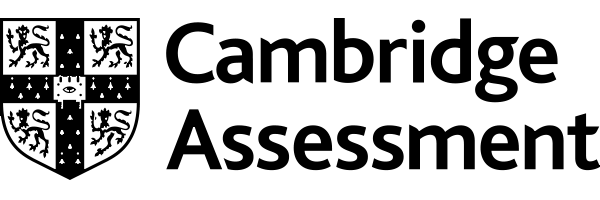 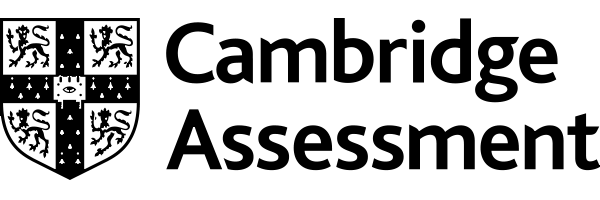 